KАРАР                                                                      ПОСТАНОВЛЕНИЕ« 07 » февраль 2017 йыл                    № 19                    « 07 » февраля 2017 годаО внесении изменений в постановление Администрации сельского поселения Сандугачевский сельсовет муниципального района Янаульский район Республики Башкортостан № 42 от 12 октября 2016 года «Об утверждении  программы «Благоустройство населённых пунктов сельского поселения Сандугачевский сельсовет муниципального района Янаульский район Республики Башкортостан на  2017 - 2019 годы»»        В соответствии с Федеральным законом  от 06.10.2003 г. № 131-ФЗ «Об общих принципах организации местного самоуправления в Российской Федерации», п.20 ст.3 Устава сельского поселения Сандугачевский сельсовет,  в целях установления единого порядка содержания территории и осуществления мероприятий по благоустройству, повышения ответственности физических и юридических лиц за соблюдением чистоты и порядка, Администрация  сельского поселения Сандугачевский сельсовет муниципального района Янаульский район Республики Башкортостан ПОСТАНОВЛЯЕТ:1. Постановление администрации сельского поселения Сандугачевский сельсовет муниципального района Янаульский район Республики Башкортостан № 42 от 12.10.2016г «Об утверждении программы «Благоустройство населенных пунктов сельского поселения Сандугачевский сельсовет муниципального района Янаульский район Республики Башкортостан на 2017-2019 годы» изложить в новой редакции ( прилагается).     2. Установить, что в ходе реализации муниципальной    программы «Благоустройство населенных пунктов сельского поселения Сандугачевский сельсовет муниципального  района  Янаульский  район Республики Башкортостан на 2017-2019 годы» ежегодной корректировке подлежат мероприятия и объемы их финансирования с учетом возможностей средств бюджета поселения          3. Обнародовать данное постановление на информационном стенде Администрации сельского поселения Сандугачевский сельсовет муниципального района Янаульский район Республики Башкортостан, по адресу: 452812, Республика Башкортостан, Янаульский район, с. Сандугач, ул. К.Садретдинова, д.5 и разместить на  сайте  сельского поселения Сандугачевский сельсовет муниципального района Янаульский район Республики Башкортостан по адресу: http:sp-sandugach.ru.4. Контроль за исполнением  настоящего постановления оставляю за собой.Глава сельского поселения                                                                   Т.Ш. КуснияровУтверждена постановлениемАдминистрации сельского поселенияСандугачевский сельсовет муниципального района Янаульский районРеспублики Башкортостанот «   07  » февраля 2017 года  № 19ПРОГРАММА«Благоустройство населённых пунктов сельского поселения Сандугачевский сельсовет муниципального района Янаульский район Республики Башкортостан на 2017- 2019 годы»2017 годПаспорт    программы«Благоустройство населённых пунктов сельского поселения Сандугачевский сельсовет муниципального района Янаульский район Республики Башкортостан на 2017 - 2019 годы».1. Содержание проблемы и обоснование необходимостиее решения программными методами      Данная Программа является основной для реализации мероприятий по благоустройству, озеленению, улучшению санитарного состояния и архитектурно-художественного оформления  расширения   населённых пунктов. Сельское поселение Сандугачевский сельсовет включает в себя 6 населённых пунктов: с. Сандугач, с. Барабановка, с. Рабак, д. Арлян, д. Новая Кирга, д. Норканово. Населённые пункты  расположены  компактно,  но имеется значительная протяженность дорог муниципального, регионального и федерального значения. Многие  объекты внешнего благоустройства населенных пунктов, таких как пешеходные тротуары, пешеходные дорожки, дороги, нуждаются в ремонте и реконструкции.В течение 2016 года в населённых пунктах поселения проведена определённая работа по ремонту дорожного покрытия,   установлены урны, благоустройства родников, колодцев,  проводилось озеленение, были благоустроены территории памятных сооружений, посвященных погибшим и умершим участникам ВОВ. Проведена работа по реконструкции уличного освещения.  Данная работа будет продолжена и в последующие годы. Проводилась работа по оформлению кладбищ. Проводится работа по переводу земель сельскохозяйственного назначения в земли населенных пунктов в целях расширения границ населенных пунктов.   В связи с этим необходимо строительство газопровода, водопровода, строительство дорог, электрификация. Планируется изготовление проектно –сметной документации на все виды работ, для дальнейшего  строительства  жизненно важных коммуникаций во всех населенных пунктах. Программно-целевой подход к решению проблем благоустройства необходим, так как без стройной комплексной системы благоустройства сельского поселения Сандугачевский сельсовет  невозможно добиться каких-либо значимых результатов в обеспечении комфортных условий для деятельности и отдыха жителей поселения. Важна четкая согласованность действий администрации и предприятий, учреждений,  населения, обеспечивающих жизнедеятельность поселения и занимающихся благоустройством. Определение перспектив благоустройства сельского поселения Саандугачевский сельсовет  позволит добиться сосредоточения средств на решение поставленных задач, а не расходовать средства на текущий ремонт отдельных элементов благоустройства. Финансовое обеспечение Программы осуществляется за счет бюджета сельского поселения  Сандугачевский сельсовет, спонсорской помощи.2. Основные цели, задачи Программы, сроки реализации.Целями и задачами Программы являются:-осуществление мероприятий по поддержанию порядка, благоустройства, архитектурно-художественного оформления и санитарного состояния на территории сельского поселения Сандугачевский сельсовет;- формирование среды, благоприятной для проживания населения;- повышение уровня благоустройства улиц;- установление единого порядка содержания территорий;- привлечение к осуществлению мероприятий по благоустройству территорий физических и юридических лиц и повышение их ответственности за соблюдение чистоты и порядка; - усиление контроля за использованием, охраной и благоустройством территорий;- создание новых и обустройство существующих хозяйственных площадок малыми архитектурными формами.	Сроки реализации Программы – 2017-2019 годы.3. Система программных мероприятийК программно-целевым мероприятиям относятся:- уборка территории, включая в себя регулярную очистку территории от мусора, грязи, снега, вывоз мусора, уход за зелёными насаждениями;- содержание элементов внешнего благоустройства;- озеленение территории муниципального образования;- содержание и эксплуатация дорог;- участие в ремонте жилищного фонда;-строительство коммуникаций (газопровод, водопровод, электрификация, дороги); - освещение населённых пунктов сельского поселения Сандугачевский сельсовет-  обеспечение пожарной безопасности на территории сельского поселения;- содержание и развитие жилищно-коммунального хозяйства в сельском поселении;  - определение и утверждение объема финансирования Программы;- подготовка отчета реализации программы, информационно-аналитических материалов;- организация обнародования работы, направленной на освещение цели и решений задач Программы, о ходе реализации Программы.	В результате реализации программы ожидается создание условий, обеспечивающих комфортные условия для работы и отдыха населения на территории сельского поселения Сандугачевский сельсовет. 	Эффективность программы оценивается по следующим показателям:- процент привлечения населения  сельского поселения Сандугачевский сельсовет  к работам по благоустройству;- процент привлечения предприятий и организаций поселения к работам по благоустройству;- уровень благоустроенности сельского поселения Сандугачевский сельсовет  (обеспеченность поселения автодорогами с усовершенствованным покрытием, сетями наружного освещения, зелеными насаждениями, детскими игровыми и спортивными площадками).4. Ресурсное обеспечение Программных мероприятий         Финансирование мероприятий Программы осуществляется за счет средств сельского поселения Cандугачевский сельсовет. Общая сумма планируемых затрат за 2017 - 2019 годы – 5052,0 тысяч рублей, из них средства Республики Башкортостан 1500,0 тысяч рублей.5. Механизм реализации Программы     Реализация программных мероприятий осуществляется всеми исполнителями основных мероприятий, указанных в паспорте Программы, в соответствии с действующим законодательством.Основным координатором реализации данной Программы является администрация сельского поселения Сандугачевский сельсовет.6. Организация управления Программой, контрольнад ходом ее реализации     Ответственность за своевременное и качественное выполнение мероприятий Программы, рациональное использование финансовых средств, выделяемых на ее реализацию, несут организации и ведомства, указанные в графе «Исполнители».7. Ожидаемые конечные результаты программы.	Реализация Программных мероприятий позволит благоустроить населенные пункты,  построить и ввести в эксплуатацию новые жилые дома, что увеличит доходную  часть бюджета. Увеличится количество жителей.  Отремонтировать дороги,  построить новые дороги. Улучшить освещение улиц. Построить новые торговые предприятия. Увеличится количество предприятий малого и среднего  бизнеса. Проводить своевременный откос сорной травы в летний период и очистку от снежных заносов в зимний период. Изготовление проектно-сметной документации для строительства  газопровода, электрификации и водопровода позволить включить данные виды работ в федеральные и республиканские программы развития  сельских населенных пунктов.	Привитие жителям   любви и уважения к своей малой Родине, к соблюдению чистоты и порядка на территории сельского поселения Сандугачевский сельсовет.  Участие жителей, работников предприятий и учреждений в благоустройстве и озеленении  населенных пунктов сельского поселения.Приложениек муниципальной программе«Благоустройство в сельском поселении Сандугачевский сельсовет муниципального района Янаульский район Республики Башкортостан на 2017-2019годы»Основные мероприятияпрограммы «Благоустройство населённых пунктов сельского поселения Сандугачевский  сельсоветмуниципального района Янаульский  район Республики Башкортостан  на 2017 - 2019 годы»                            Глава сельского поселения                                                        Т.Ш. Куснияров БАШKОРТОСТАН РЕСПУБЛИКАHЫЯNАУЫЛ  РАЙОНЫМУНИЦИПАЛЬ РАЙОНЫНЫN HАНДУFАС  АУЫЛСОВЕТЫ АУЫЛ БИЛEМEHЕ  ХАКИМИEТЕ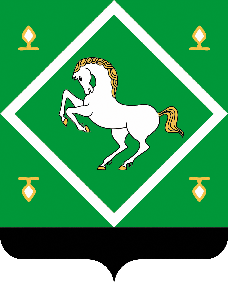 РЕСПУБЛИКА БАШКОРТОСТАНАДМИНИСТРАЦИЯ СЕЛЬСКОГО ПОСЕЛЕНИЯ САНДУГАЧЕВСКИЙ СЕЛЬСОВЕТМУНИЦИПАЛЬНОГО  РАЙОНАЯНАУЛЬСКИЙ РАЙОННаименование ПрограммыПрограмма «Благоустройство населённых пунктов сельского поселения Сандугачевский сельсовет муниципального района Янаульский район Республики Башкортостан на 2017 - 2019 годы». (далее в тексте - Программа)Основание  для  разработки ПрограммыФедеральный закон от 6 сентября 2003 года  № 131-ФЗ  «Об общих принципах организации местного самоуправления в Российской Федерации»; «Правила внешнего благоустройства и содержания жилищного фонда, территории населенных пунктов сельского поселения Сандугачевский сельсовет муниципального района Янаульский район Республики БашкортостанРуководитель ПрограммыАдминистрация  сельского поселенияОсновной разработчик ПрограммыАдминистрация сельского поселенияЦели ПрограммыСовершенствование системы комплексного благоустройства, осуществление мероприятий по поддержанию порядка, архитектурно-художественного оформления и санитарного состояния на территории сельского поселения. Создание комфортных условий для деятельности и отдыха жителей поселения.Задачи  Программы- установление единого порядка содержания территорий;- привлечение к осуществлению мероприятий по благоустройству территорий физических и юридических лиц и повышение их ответственности за соблюдение чистоты и порядка; - усиление контроля за использованием, охраной и благоустройством территорийСроки реализации Программы- 2017 - 2019 годыПодпрограммы, перечень         основных           мероприятий        ПрограммыПрограмма содержит следующие подпрограммы:-Подпрограмма «Дорожное хозяйство»-Подпрограмма «Благоустройство территорий населенных пунктов»-Подпрограмма  « Обеспечение пожарной безопасности»-Подпрограмма  «Коммунальное хозяйство»Основные мероприятия программы:-содержание и ремонт дорог в населенных пунктах;- благоустройство территорий населенных пунктов;-  обеспечение пожарной безопасности на территории сельского поселения;- содержание и развитие жилищно-коммунального хозяйства в сельском поселении..Исполнители основных           мероприятий   Программы- Администрация  сельского поселения;- руководители предприятий и организаций (по согласованию);Объемы и источники финансирования Программы- Общий объем финансирования Программы Объем финансирования по годам: из  местного бюджета:2017 – 1303,00  тыс. рублей2018 – 1233,00  тыс. рублей2019 – 1016,00  тыс. рублейиз республиканского бюджета2017 –  500,0 тыс. рублей2018 – 500,0 тыс. рублей2019 – 500,0 тыс. рублейВсего на сумму 5052,00 тыс.рублей согласно ПриложенияСистема  организации   управления и контроля за      исполнением  Программы - общее руководство Программой и контроль за ходом ее реализации   осуществляет руководитель Программы. Руководителем Программы ежегодно  проводится уточнение первоочередных мероприятий Программы на очередной календарный год и проектирование перечня мероприятий на последующий год.Контроль за ходом реализации Программы представляет собой систему  ежегодного мониторинга действий исполнителей мероприятий Программы.Ежегодно администрация  сельского поселения представляет Совету депутатов сельского поселения отчет о ходе реализации мероприятий  Программы.  Ожидаемые конечные       результаты       реализации      Программы- в результате реализации программы благоустроить территории мест массового пребывания населения,  выполнить ремонт дорожного полотна, обустроить детские и спортивные площадки, ликвидировать несанкционированные свалки, прочие мероприятияРеализация Программы 
(по годам)Объём финансирования 
(тыс. руб.)Объём финансирования 
(тыс. руб.)Местный бюджетРеспубликанский бюджет20171303,0500,02018 1233,0500,020191016,0500,0ИТОГО:3552,01500,0№   
п/пНаименование мероприятийОтветственный
исполнительСрок исполненияОбъем финансирования  по годам (тыс. рублей)Объем финансирования  по годам (тыс. рублей)Объем финансирования  по годам (тыс. рублей)Объем финансирования  по годам (тыс. рублей)Объем финансирования  по годам (тыс. рублей)Объем финансирования  по годам (тыс. рублей)№   
п/пНаименование мероприятийОтветственный
исполнительСрок исполнения201720172018201820192019№   
п/пНаименование мероприятийОтветственный
исполнительСрок исполненияИсточник финансированияИсточник финансированияИсточник финансированияИсточник финансированияИсточник финансированияИсточник финансирования№   
п/пНаименование мероприятийОтветственный
исполнительСрок исполненияМБРБМБРБМБРБ1Коммунальные услугиАдминистрация сельского поселения2017-2019
годы616,0616,0616,02Текущий ремонтАдминистрация сельского поселения2017-2019
годы150,0350,0250,03Содержание в чистоте помещений, зданий, дворов, иного имуществаАдминистрация сельского поселения2017-2019
годы300,0130,023,0150,04Другие расходы по содержанию имуществаАдминистрация сельского поселения2017-2019
годы84,084,084,05Прочие услугиАдминистрация сельского поселения2017-2019
годы293,0403,0150,0293,06Увеличение стоимости материальных запасов, основных средствАдминистрация сельского поселения2017-2019
годы10,0350,0100,0Итого1303,0500,001233,00500,001016,00500,00